X 2022 Marsz na azymut.  Propozycja na zajęć EDB i WF w terenie.Małgorzata Kulik – doradca metodyczny wychowania fizycznego i edukacji dla bezpieczeństwaPrzedstawiam Państwu propozycję zajęć do wykorzystania w terenie na zajęciach edukacji dla bezpieczeństwa i zajęciach wychowania fizycznego. Propozycja łączy w sobie treści związane z topografią, pracą z mapą, wyznaczaniem kierunków, posługiwaniem się kompasem czy busolą oraz z aktywnością ruchową. Zajęcia najlepiej poprowadzić dzieląc klasę na trzy osobowe grupy. Jeden z członków grupy obsługuje kompas czy busolę i wskazuje kierunek. Druga osoba porusza się zgodnie ze wskazaniem kierunku. Trzeci członek zespołu odmierza wyznaczoną odległość pomiędzy nimi. Poruszając się w terenie można chodzić na azymut, czyli podążać w kierunku wyznaczonym przed ten kąt, co pozwala nam trafić do wyznaczonego celu. Chodzenie na azymut czy też marsz na azymut stosuje się wyłącznie na krótkich dystansach. Tematyka zajęć jest możliwa do realizacji w terenie a i również hali gimnastycznej.Temat: Marsz na azymut. Nauka wyznaczanie azymutu. Posługiwanie się busolą, kompasem.Miejsce: boisko przyszkolne, hala sportowaPrzybory: kompas, busola, kreda, pachołki, kartka, długopis, taśma mierniczaCzas: Dwie jednostki lekcyjne Krok pierwszy  Zapoznajemy uczniów z definicja azymutu i wyjaśniamy celowość zajęć oraz ich przebieg. Pojęcie azymutu. Najlepiej przytoczyć najprostszą definicję i poprowadzić to w formie mini wykładu.Azymut - kąt zawarty między północną częścią południka odniesienia a danym kierunkiem poziomym. Wartość azymutu liczy się zgodnie z ruchem wskazówek zegara i wyraża w mierze kątowej, najczęściej w stopniach. Azymut może służyć do orientacji w terenie i do orientowania pomiarów geodezyjnych. Cały widnokrąg dzielimy sobie jak (na kątomierzu) na 360° z czego 0° i 360° to północ magnetyczna.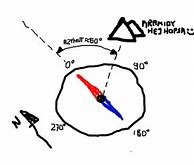 Pisząc prościej  - Azymut jest to kąt zawarty między kierunkiem północy magnetycznej, a nakazaną linią drogi (np. kierunkiem marszu), mierzony zawsze w prawo.Krok drugi Podział uczniów na zespoły trzy lub czteroosobowe (w zależności od ilości busoli, kompasów)Podziału na zespoły dokonujemy najlepiej na zespoły trzy lub czteroosobowe. Podział może determinować ilość dostępnych busoli i kompasów. Krok trzeci Wyznaczanie miaryProwadzący pokazuje wzorzec odległości 1metra np. metr za pomocą taśmy mierniczej lub centymetra krawieckiego. Zadaniem zespołów jest odwzorowanie tej odległości i za pomocą sobie dostępnych pomocy np. pasek u spodni, sznurówki, kij, długość stopy odmierzyć ta odległość. W późniejszej części zajęć grupa będzie posługiwała się tym sposobem do wyznaczani odległości. Krok czwarty Wyznaczanie odległościZespoły ustawiają się na wyznaczonej przez prowadzącego linii. Prowadzący podaje odległość np. 18,5 metra. Zadaniem każdego zespołu jest wyznaczenie tej odległości za pomocą sposobu jaki sobie wybrali do wyznaczania miary 1metra. Za pomocą znacznika np. kredy, pachołka zaznacza punkt końcowy . Prowadzący za pomocą taśmy mierniczej wyznacza punkt docelowy 18,5 metra. Wygrywa zespół, który ustawił znacznik jak najbliżej punktu docelowego. Krok piąty Wyznaczanie azymutuUczniowie pracują w wyznaczonych wcześniej grupach. Jedna z osób zajmuje się obsługą busoli, druga ustawia się na kierunku wskazanym przez obsługującego busolę, a kolejna dokonuje pomiaru odległości. Prowadzący podaje wartość 90 stopni 10 metrów. Wszystkie zespoły wykonują to samo zadanie z jednej linii. Prowadzący kontroluje wykonanie zadania. Krok szósty Marsz na azymut Zadanie dla wszystkich grup. Wspólne miejsce startu i zadanie dla wszystkich jest to samo. Drużyny losują kolejność startu. Po przebyciu trasy drużyny zaznaczają swoje punkty końcowe. Posługując się kompasem, busolą drużyny maszerują od punktu do punktu, który kolejno wyznaczają.  Maszeruj : 90 stopni 10 m145 stopni 25 m75 stopni 18,5 mProwadzący wyznacza punk końcowy marszu. Wygrywa drużyna, która stanęła najbliżej punktu końcowego.Bibliografia:Wyznaczanie azymutu (guru.edu.pl)Jak używać kompasu - blog Skalnik